Дистанционное обучение 30.04.2020 10-11 классПредметТема урока (форма проведения, ссылки на сайт)Д/З10 класс10 класс10 классРусс-язВзаимообогащение языков как результат взаимодействия      национальных культур. Лексика, обозначающая предметы и явления традиционного русского быта; историзмы;  фольклорная лексика и фразеология; русские имена.        Русские пословицы и поговорки.https://multiurok.ru/files/prakticheskaia-rabota-po-russkomu-iazyku-leksika-o.htmlиспользуя материал «Теоретическая часть» создай презентацию, дополни понятие «историзмы»- приведи примеры( 20 шт) пословиц, поговорок фразеологизмов, где используется устаревшая бытовая лексикаНапример:Видит и кривой, на ком кафтан плохой.Кафтан -  русская старинная мужская долгополая верхняя одежда.физикаhttps://yandex.ru/video/preview/?filmId=8826316059215004910&text=%D0%B8%D0%BD%D1%82%D0%B5%D1%80%D0%B5%D1%81%D0%BD%D1%8B%D0%B9%20%D1%84%D0%B8%D0%BB%D1%8C%D0%BC%20%D0%BF%D0%BE%20%D1%84%D0%B8%D0%B7%D0%B8%D0%BA%D0%B5%20%D0%B4%D0%BB%D1%8F%2010%20%D0%BA%D0%BB%D0%B0%D1%81%D1%81&path=wizard&parent-reqid=1588168848310764-1006074714835813241500291-production-app-host-man-web-yp-161&redircnt=1588168874.1Просмотр фильмаинформатика1)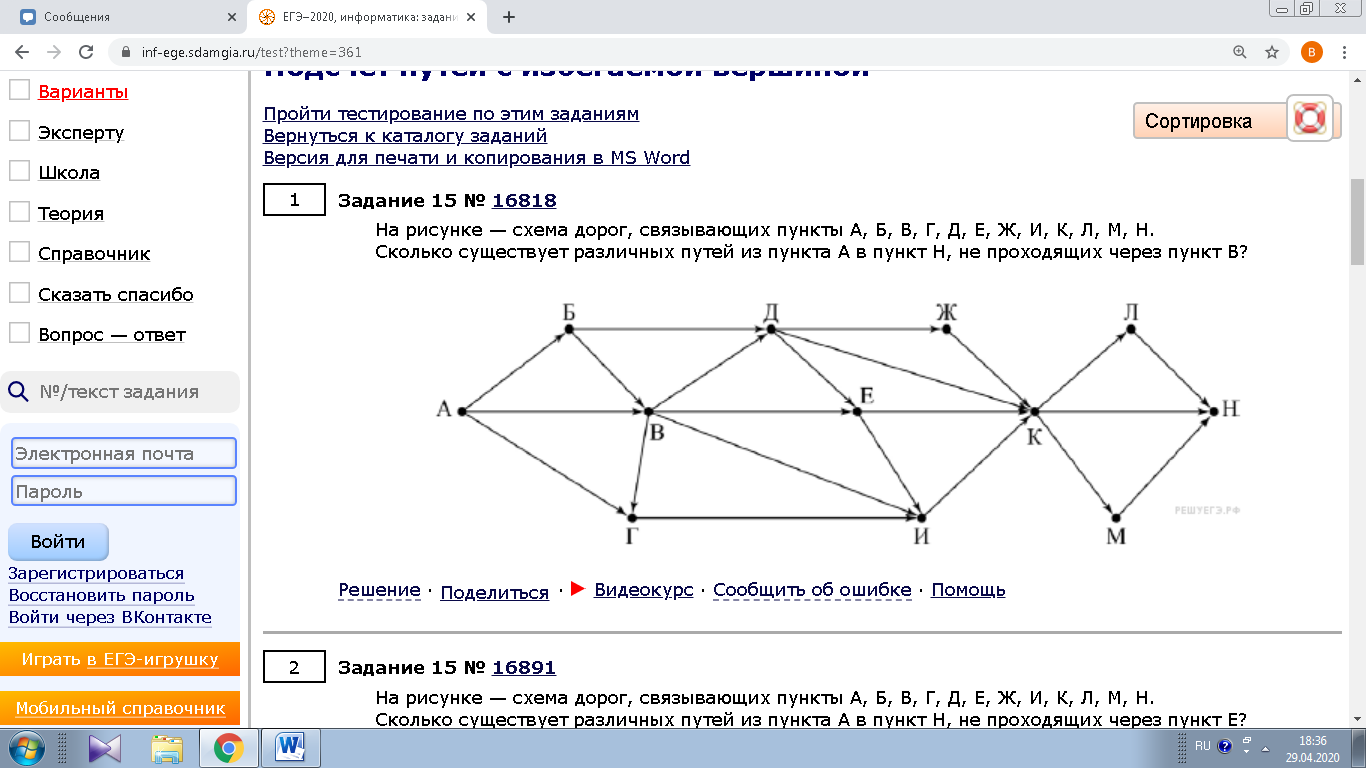 2) 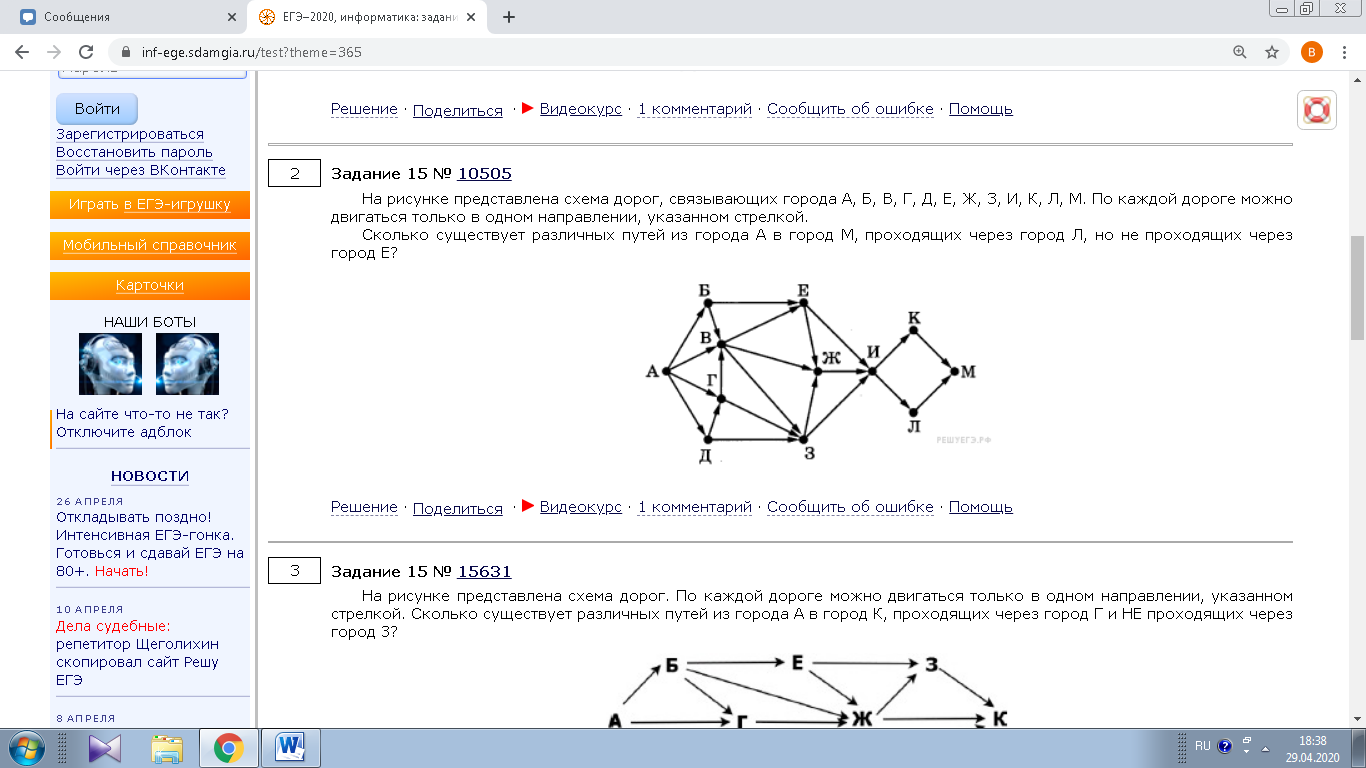 3) 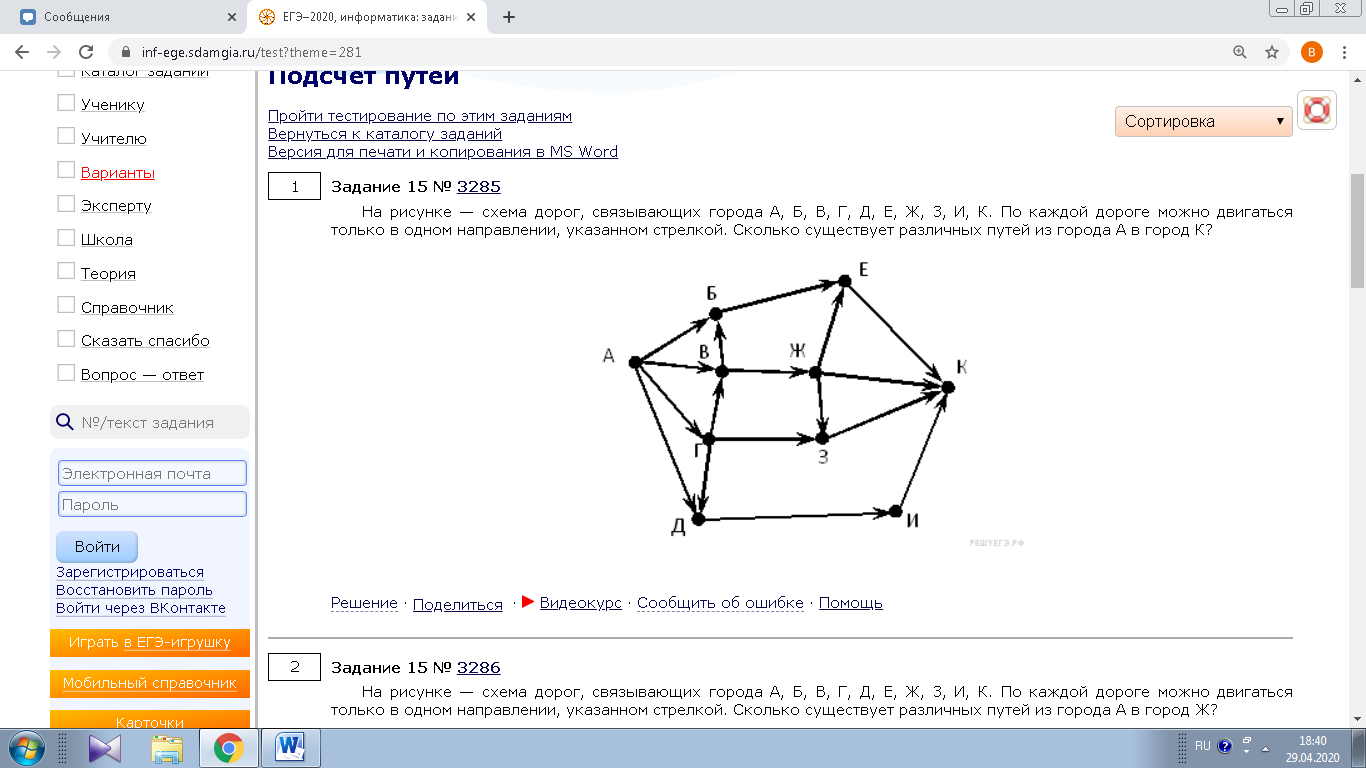 Пришлите фото тетради с решением  задач на почту wsamaceva@yandex.ru1)2) 3) Пришлите фото тетради с решением  задач на почту wsamaceva@yandex.ruлитератураТема любви в рассказе «Дама с собачкой»https://resh.edu.ru/subject/lesson/5819/main/13379/прослушать лекцию, прочитать рассказ, прислать пересказ( видео)11 класс11 класс11 классгеометрияПовторение по теме «Перпендикулярность и параллельность прямых и плоскостей теорияПовторить теориюhttps://interneturok.ru/lesson/geometry/10-klass/perpendikulyarnost-pryamyh-i-ploskostejb/povtorenie-teorii-i-reshenie-zadach-po-teme-perpendikulyarnost-pryamoy-i-ploskostiРешить письменно тестhttps://videouroki.net/tests/tiest-na-tiemu-pierpiendikuliarnost-priamykh-i-ploskostiei-k-uchiebniku-po-ghieo.htmlФизикаРешить задачи https://ege.sdamgia.ru/Вариант №14-16информатикаОткройте учебник пройдя по ссылке http://informika-e.ru/S2/11_SEMAKIN.pdfВыполните практическую работу  1.3.  на стр. 167 в программе MSAccessСозданные базы данных прислать на почту wsamaceva@yandex.ruОткройте учебник пройдя по ссылке http://informika-e.ru/S2/11_SEMAKIN.pdfВыполните практическую работу  1.3.  на стр. 167 в программе MSAccessСозданные базы данных прислать на почту wsamaceva@yandex.ruЭл.ФГРешить задачи https://ege.sdamgia.ru/Решить вариант №11,12 (база)Решить вариант №11,12 (профиль)